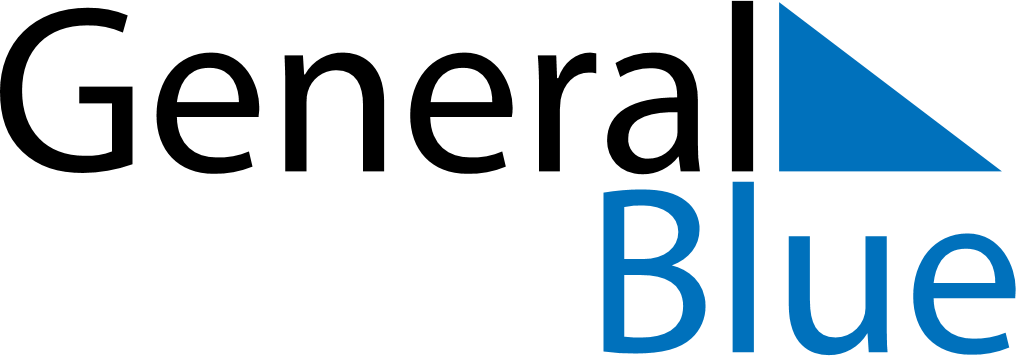 August 2028August 2028August 2028August 2028August 2028August 2028Dominican RepublicDominican RepublicDominican RepublicDominican RepublicDominican RepublicDominican RepublicSundayMondayTuesdayWednesdayThursdayFridaySaturday12345678910111213141516171819Restoration Day202122232425262728293031NOTES